Городской округ город Дивногорск Красноярского края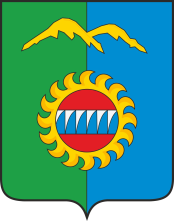 Дивногорский городской Совет депутатовР Е Ш Е Н И Е___.___.2023                            г. Дивногорск                                   № __-____- НПАОб утверждении прогнозного плана приватизации муниципального имущества на 2024 год В соответствии с Федеральными законами от 21.12.2001 № 178-ФЗ                    «О приватизации государственного и муниципального имущества»,                          от 06.10.2003 № 131-ФЗ «Об общих принципах организации местного самоуправления в Российской Федерации», на основании Положения                        о порядке управления и распоряжения муниципальным имуществом муниципального образования город Дивногорск, утвержденного Решением Дивногорского городского Совета депутатов от 24.03.2011 № 12-76-ГС, п. 2.4 Положения о порядке и условиях приватизации муниципального имущества муниципального образования город Дивногорск, утвержденного Решением Дивногорского городского Совета депутатов от 24.11.2011 № 18-128-ГС, руководствуясь статьями 26, 55 - 57 Устава города Дивногорска,  Дивногорский городской Совет депутатов РЕШИЛ:1.    Прогнозный план приватизации муниципального имущества на 2024 год утвердить в редакции, согласно приложению к настоящему Решению.2. Контроль за исполнением настоящего Решения возложить                               на постоянную комиссию по экономической политике, бюджету, налогам                 и собственности (Заянчуковский А.В.).        3.   Настоящее Решение вступает в силу со дня принятия, подлежит публикации в информационно-телекоммуникационной сети «Интернет» и газете «Огни Енисея».Председатель городского Совета депутатов                      Глава города                                              Ю.И. Мурашов 				С.И. Егоров                                                                    ПРОГНОЗНЫЙ ПЛАН                                           ПРИВАТИЗАЦИИ МУНИЦИПАЛЬНОГО ИМУЩЕСТВА НА 2024 ГОДПриложение  к Решению Дивногорского городского Совета депутатовот __.__. 2023  №              - НПА№ п/пНаименование объектаАдресХарактеристикаОбщая площадь, кв. мСпособ приватизацииПериод приватизации12345671.Нежилое помещениеРоссия, Красноярский край, г. Дивногорск, ул. Заводская, 1к, помещение 1назначение: нежилое, материал стен – кирпичные, этажность – 3, кадастровый номер 24:46:0202004:88512,5 продажа муниципального имущества на аукционе2024 год